КРАЕВОЕ ГОСУДАРСТВЕННОЕ БЮДЖЕТНОЕ ОБРАЗОВАТЕЛЬНОЕУЧРЕЖДЕНИЕ ДОПОЛНИТЕЛЬНОГО ОБРАЗОВАНИЯ  «КРАСНОЯРСКИЙ КРАЕВОЙ ЦЕНТР ТУРИЗМА И КРАЕВЕДЕНИЯ»660021, г. Красноярск, ул. Карла Маркса, д. 118, тел:8(391) 221-57-15; 221-41-96; 221-41-56, факс: 201-76-10,krstur@mail.ru, ИНН/КПП 2460036923/246001001О проведении краевого летнего туристского слета среди учащихся 
С целью увеличения доли обучающихся образовательных организаций Красноярского края, включенных в активные формы туристско-краеведческой деятельности, краевое государственное бюджетное образовательное учреждение дополнительного образования «Красноярский краевой центр туризма и краеведения» (далее – Центр) планирует проведение с 19 по 22 июня 2018 г. в г. Железногорске на территории МАОУ ДООЦ «Орбита» краевого летнего туристского слета среди учащихся (далее – Слет). Слет проводится согласно перечню мероприятий для детей и молодежи на 2018 год, утвержденному приказом министерства образования Красноярского края от 16 октября 2017 г. № 436-11-05, положению о краевом летнем туристском слете среди учащихся, утвержденному директором Центра. Расходы, связанные с проездом участников и руководителей команд  до места проведения Слета и обратно, питанием в пути, оплатой проживания участников во время проведения Слета (500 руб./чел. в сутки), оплатой питания и проживания руководителя команды и судьи во время проведения Слета (950 руб./чел. в сутки), за счет средств командирующих организаций, управления образованием, родителей, спонсоров. Организаторы Слета вправе досрочно завершить прием заявок. Команды, которые не войдут в число 240 участников за счет бюджетного финансирования, могут принять участие в Слете оплачивая полную стоимость проживания и питания (950 руб./чел. в сутки). Общее количество участников Слета неограниченно.Расходы, связанные с оплатой питания участников Слета, подготовкой наградного материала, несет министерство образования Красноярского края.Программа Слета включает следующие виды.Для возрастных групп мальчики/девочки, новичОК, KINDER:- дистанция-пешеходная;- дистанция-пешеходная-связка;- дистанция-пешеходная-группа;- спортивное ориентирование;- конкурсная программа.Для возрастных групп юноши/девушки:- дистанция-пешеходная-длинная;- дистанция-пешеходная-связка-короткая;- дистанция-пешеходная-связка-длинная;- конкурсная программа.В случае наступления непредвиденных и форс-мажорных обстоятельств, организаторы вправе изменить программу и условия проведения Слета не позднее, чем за час до начало старта.Минимальный возраст участников Слета должен соответствовать требованиям, указанным в таблице.Минимальный возраст участников определяется годом рождения.Спортсмены старшей возрастной группы не имеют права участвовать               в Слете в младших возрастных группах.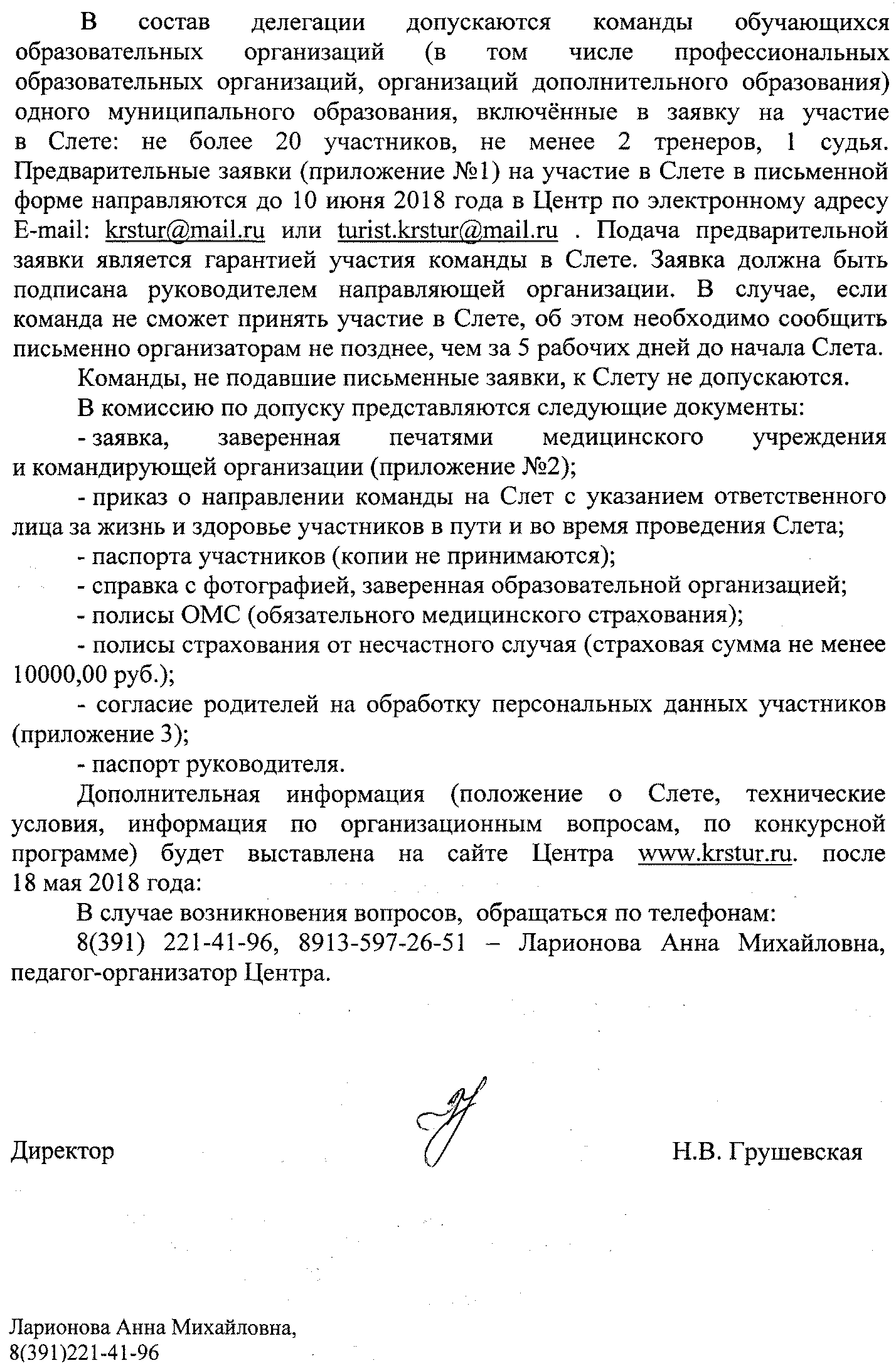 12.04.2018 № 150Руководителям муниципальных органов управления образованиемДиректорам образовательных организацийКласс дистанцииВозрастная группаМинимальный возраст участников (лет)Возраст участников (лет)2Мальчики1010 – 132008-2005г.2Девочки1010 – 132008-2005г.3Юноши 13(не более 2-х участников)14 – 152004-2003г.3Девушки13(не более 2-х участников)14 – 152004-2003г.4Юноши 15(не более 2-х участников)16 – 182002-2000г.4Девушки15(не более 2-х участников)16 – 182002-2000г. 1KINDERМальчики88-102010-2008.1KINDERДевочки 88-102010-2008г.2НовичОК13(не более 2-х участников)14-182004-2000г.